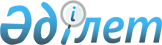 О внесении изменений в решение маслихата Актюбинской области от 24 февраля 2021 года № 16 "Об утверждении Правил выпаса сельскохозяйственных животных по Актюбинской области"Решение Актюбинского областного маслихата от 29 сентября 2023 года № 58. Зарегистрировано Департаментом юстиции Актюбинской области 5 октября 2023 года № 8410
      РЕШИЛ:
      1. Внести в решение маслихата Актюбинской области от 24 февраля 2021 года № 16 "Об утверждении Правил выпаса сельскохозяйственных животных по Актюбинской области" (зарегистрировано в Реестре государственной регистрации нормативных правовых актов № 8075) следующие изменения:
      преамбулу решения маслихата изложить в следующей редакции:
      "В соответствии со статьей 408 Кодекса Республики Казахстан "Об административных правонарушениях" и пунктом 2-2 статьи 6 Закона Республики Казахстан "О местном государственном управлении и самоуправлении в Республике Казахстан" Актюбинский областной маслихат РЕШИЛ:"
      в Правилах выпаса сельскохозяйственных животных по Актюбинской области, утвержденных указанным решением маслихата:
      пункт 1 изложить в следующей редакции:
      "1. Настоящие Правила выпаса сельскохозяйственных животных по Актюбинской области (далее – Правила) разработаны в соответствии с Кодексом Республики Казахстан "Об административных правонарушениях", пунктом 2-2 статьи 6 Закона Республики Казахстан "О местном государственном управлении и самоуправлении в Республике Казахстан", подпунктом 12-14) пункта 2 статьи 7 Закона Республики Казахстан "О государственном регулировании развития агропромышленного комплекса и сельских территорий", Типовых Правил выпаса сельскохозяйственных животных, утвержденных Приказом Министра сельского хозяйства Республики Казахстан от 29 апреля 2020 года № 145, зарегистрированным в Реестре государственной регистрации нормативных правовых актов № 20540 и определяют порядок выпаса сельскохозяйственных животных.".
      абзац второй подпункта 6) пункта 4 изложить в следующей редакции:
      "При этом, в соответствии с пунктом 2 статьи 99 Лесного кодекса Республики Казахстан выпас сельскохозяйственных животных без сопровождения владельцев сельскохозяйственных животных либо лиц, ими уполномоченных, на пастбищах, входящих в государственный лесной фонд, осуществляется в исключительных случаях в отдаленных, труднодоступных и малонаселенных районах;".
      абзац второй подпункта 9) пункта 4 изложить в следующей редакции:
      "Для водопоя сельскохозяйственных животных допускается использование водных объектов вне зоны санитарной охраны при наличии водопойных площадок и других устройств, предотвращающих загрязнение и засорение водных объектов в порядке общего водопользования согласно Водному кодексу Республики Казахстан.".
      абзац второй пункта 6 изложить в следующей редакции:
      "Порядок содержания, возврата задержанных безнадзорных сельскохозяйственных животных владельцам, а также ответственность владельцев определяется в соответствии со статьей 246 Гражданского кодекса Республики Казахстан.".
      пункт 7 изложить в следующей редакции:
      "7. При определении мест выпаса и прогона сельскохозяйственных животных предусматриваются и осуществляются мероприятия по сохранению среды обитания и условий размножения объектов животного мира, путей миграции и мест концентрации животных, а также обеспечивается неприкосновенность участков, представляющих особую ценность в качестве среды обитания диких животных в соответствии с пунктом 1 статьи 17 Закона Республики Казахстан "Об охране, воспроизводстве и использовании животного мира".".
      пункт 24 изложить в следующей редакции:
      "24. Для перегона сельскохозяйственных животных проектируются скотопрогонные трассы (далее – скотопрогоны) временного (сезонного) пользования и долгосрочного пользования в соответствии со статьями 70 и 104 Земельного Кодекса Республики Казахстан.".
      пункт 25 изложить в следующей редакции:
      "25. Скотопрогоны определяются местным исполнительным органом районов (городов) и областей по согласованию с главными государственными ветеринарно-санитарными инспекторами соответствующих административно-территориальных единиц в соответствии с пунктом 3 статьи 21 Закона Республики Казахстан "О ветеринарии".".
      пункт 34 изложить в следующей редакции:
      "34. За нарушение настоящих Правил, владелец животного несет ответственность в соответствии с Кодексом Республики Казахстан "Об административных правонарушениях".".
      2. Настоящее решение вводится в действие по истечении десяти календарных дней после дня его первого официального опубликования.
					© 2012. РГП на ПХВ «Институт законодательства и правовой информации Республики Казахстан» Министерства юстиции Республики Казахстан
				
      Председатель областного маслихата 

Г. Суентаева
